            Sunday Lunch Menu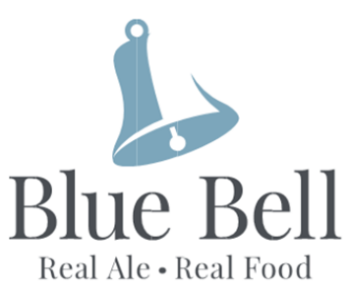 Served 12 till 4.00pmTel:- 01423 439405, email bluebellkirbyhill15@gmail.comSTARTERSClassic prawn cocktail, with Marie rose sauce (GF/DF/SF) 			£7.50Creamy garlic mushrooms and warm crusty bread (GFA/V)			£5.95Breaded French brie, cranberry compote and dressed leaves (V) 		£5.95Tempura king prawns, sweet chilli dip and dressed leaves			£6.95Vegetable spring rolls, sweet plum sauce, dressed leaves(V)			£5.00 Crispy Belly pork bites, soy, chilli, ginger, honey & red wine sauce with prawn crackers (DF)									£5.95Sunday Roasts £12.95 Topside of BeefLeg of Pork with sage & onion stuffing, crackling   Poached Chicken Breast with sage & onion stuffing 				Served with Yorkshire Pudding, seasonal vegetables, cauliflower cheese and herb roasted potatoes& all available Gluten free if required. Roasts Available as a Smaller Portion £8.50MainsBelly pork with crisp crackling skin, apple & cider sauce, mashed potato & vegetables(GF) £12.50Individual Steak and ale pie, seasonal vegetables, chips or mash & gravy	   £13.95Breaded Scampi, hand cut chips, garden peas, lemon wedge(DF)                	   £10.95Macaroni cheese with garlic bread(V)						   £9.95Hunters Chicken with cheese, BBQ sauce, fries and salad(GFA)			   £11.95Burgers6oz chargrilled beef burger with bacon & cheddar				               £10.95.Vegan Bangkok Bad Boy Burger, 							   £10.95Chicken Burger									   £10.95Cajun Chicken Burger 								    £10.95All served in a brioche bun with tomato, crisp lettuce, gherkins & fries			                                                            Desserts Rich chocolate brownie served with chocolate sauce				 £5.50	Apple crumble served with creamy custard						 £5.95Sticky toffee pudding with a rich, sweet caramel sauce, topped with popcorn	 £5.95Homemade cheesecake								 £5.95Homemade Pavlova, mixed berries and lashings of cream				 £5.75Homemade Sherry Trifle								 £5.95Hot Chocolate Fudge Cake with vanilla ice cream					 £5.50	(GF) (GF) gluten free, (DF) dairy free, (SF) contains shellfish, (V) vegetarian, (DFA) dairy free available, (GFA) gluten free available. Please notify your server of any allergies.